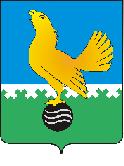 МУНИЦИПАЛЬНОЕ ОБРАЗОВАНИЕгородской округ Пыть-ЯхХанты-Мансийского автономного округа-ЮгрыАДМИНИСТРАЦИЯ ГОРОДАП О С Т А Н О В Л Е Н И ЕОт 12.09.2022										№ 407-паО внесении изменений в постановление администрации города от 14.12.2012 № 325-па «Об определении видов обязательных работ, объектов и мест, на которых отбываются уголовные наказания в виде обязательных и исправительных работв городе Пыть-Яхе» (в ред. от 24.01.2022 № 18-па, от 28.04.2022 № 161-па)В соответствии со ст. 49, 50 Уголовного кодекса Российской Федерации,              ст. 25, 39 Уголовно-исполнительного кодекса Российской Федерации, по согласованию с Филиалом по городу Пыть-Яху Федерального казенного учреждения Уголовно-исполнительная инспекция Управления федеральной службы исполнения наказаний по Ханты-Мансийскому автономному округу - Югре (письма от 25.07.2022 № 80/ТО/50/14-1446, от 22.08.2022 № 80/ТО/50/14-1608), в целях обеспечения исполнения наказаний в виде обязательных и исправительных работ, внести в постановление от 14.12.2012 № 325-па «Об определении видов обязательных работ, объектов и мест, на которых отбываются уголовные наказания в виде обязательных и исправительных работ в городе Пыть-Яхе» следующие изменения:1.	Приложения № 2, № 3 к постановлению изложить в новой редакции согласно приложениям №1, № 2.2.	Отделу по внутренней политике, связям с общественными организациями и СМИ управления по внутренней политике (О.В.Кулиш) опубликовать постановление в печатном средстве массовой информации «Официальный вестник» и дополнительно направить для размещения в сетевом издании в информационно-телекоммуникационной сети «Интернет» - pyt-yahinform.ru.3.	Отделу по обеспечению информационной безопасности                                        (А.А. Мерзляков) разместить постановление на официальном сайте администрации города в сети Интернет.4.	Признать утратившими силу постановления администрации города:- от 24.01.2022 № 18-па «О внесении изменений в постановление администрации города от 14.12.2012 № 325-па «Об определении видов обязательных работ, объектов и мест, на которых отбываются уголовные наказания в виде обязательных и исправительных работ в городе Пыть-Яхе» (в ред. от 31.10.2016 № 272-па, от 24.06.2019 № 234-па, от 05.08.2019 № 302-па, от 21.02.2020 № 54-па);- от 28.04.2022 № 161-па «О внесении изменения в постановление администрации города от 14.12.2012 № 325-па «Об определении видов обязательных работ, объектов и мест, на которых отбываются уголовные наказания в виде обязательных и исправительных работ в городе Пыть-Яхе» (в ред. от 11.08.2016 № 205-па, от 25.08.2016 № 217-па, от 31.10.2016 № 272-па, от 24.06.2019 № 234-па, от 05.08.2019 № 302-па, от 21.02.2020 № 54-па, от 24.01.2022 № 18-па).5.	Настоящее постановление вступает в силу после его официального опубликования. 6.	Контроль за выполнением постановления возложить на первого заместителя главы города.И.о.главы города Пыть-Яха                                                  		 В.В.СтефоглоПриложение № 1к постановлению администрации города Пыть-Яхаот 12.09.2022 № 407-паПеречень объектов,на которых отбывается наказание в виде обязательных работ1. Территория Муниципального автономного учреждения «Специализированная служба по вопросам похоронного дела».2. Территория Муниципального унитарного предприятия «Управление городского хозяйства» муниципального образования города Пыть-Яха.3. Территория Общества с ограниченной ответственностью                       «Пыть-Яхторгсервис».4. Территория и объекты, обслуживаемые Некоммерческой организацией Товариществом собственников жилья «ФАКЕЛ».5. Территория Благотворительного фонда «Подари жизнь».6. Территория и объекты, обслуживаемые Обществом с ограниченной ответственностью Специализированным предприятием «Лифттехсервис».7. Территория Общества с ограниченной ответственностью «Автоспецтранс».8. Территория и объекты, обслуживаемые Обществом с ограниченной ответственностью «ДомоСтрой».9. Территория и объекты, обслуживаемые Обществом с ограниченной ответственностью Инженерно-производственной фирмой «Промэнергосервис».10. Территория и объекты, обслуживаемые Индивидуальным предпринимателем  Шиловым Кириллом Петровичем.11. Территория и объекты Индивидуального предпринимателя главы крестьянско-фермерского хозяйства Колещатова Владимира Дмитриевича.Приложение № 2к постановлению администрации города Пыть-Яхаот 12.09.2022 № 407-паПеречень мест для отбывания осужденными наказания в виде исправительных работ1. Муниципальное автономное учреждение «Специализированная служба по вопросам похоронного дела».2. Муниципальное унитарное предприятие «Управление городского хозяйства» муниципального образования города Пыть-Яха.3. Общество с ограниченной ответственностью «Пыть-Яхторгсервис».4. Муниципальное казенное учреждение «Управление материально-технического обеспечения органов местного самоуправления города             Пыть-Яха».5. Общество с ограниченной ответственностью «СеверТрансСервис».6. Индивидуальный предприниматель глава крестьянско-фермерского хозяйства Колещатов Владимир Дмитриевич.